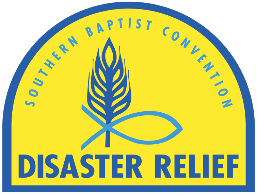 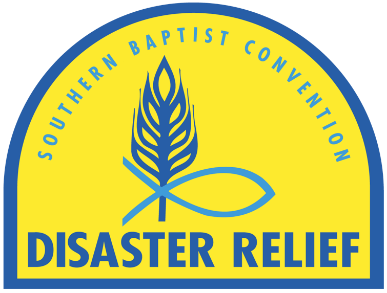                 VEHICLE ID      (Complete and place on vehicle dashboard)Driver Name:______________________________State:_______  Your Unit#___________________Contact Phone #:___________________________Make: __________ Model: ___________ Year: ______TAG#: _____________________  State: ____________                VEHICLE ID         (Complete and place on vehicle dashboard)Driver Name:______________________________State:_______  Your Unit#___________________Contact Phone #:___________________________Make: __________ Model: ___________ Year: ______TAG#: _____________________  State: ____________